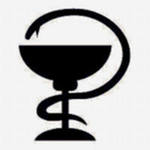 «Утверждаю» Директор_____________ МолдакалыковаД.О.“ ____ ” ______________ 2015 годаБИЗНЕС - ПЛАНГКП на ПХВ «Жамбылская ЦРБ» ПЕРИОД ПРОЕКТА: 2015-2018г.г.УЧРЕДИТЕЛЬ:Акимат Алматинской областиОРГАН ГОСУДАРСТВЕННОГО УПРАВЛЕНИЯ:Управление здравоохранения Алматинской областиРЕКВИЗИТЫ: с. Узынагаш, Жамбылского районаТелефон: (8727 70) 2-21-75, факс: (8727 70) 2-21-75e-mail: jambyl_crb@mail.ruСодержание бизнес -планаРезюмеНастоящий бизнес - план является проектом перспективного планирования на ближайшие 4 года  ГКП на ПХВ «Жамбылская центральная районная больница», включающий в себя все стороны деятельности организации.Бизнес - план станет эффективным инструментом внутреннего менеджмента, обеспечивающим объединение усилий всего  коллектива в достижении целей  и создаст все предпосылки для дальнейшего развития и совершенствования ЛПУ.Раздел 1. Оценка конкурентоспособности предприятия.Краткое описание организации и предоставляемых медицинских услуг: Основные цели:1. Осуществление производственно - хозяйственной деятельности в  сфере здравоохранения;Обеспечение населения первичной медико-санитарной помощью в необходимом  объеме, Оказание квалифицированной стационарной и стационарозамещающей помощи;Оказание квалифицированную амбулаторно – поликлиническую медицинскую помощь детскому и взрослому населению;  Оказание диагностическую медицинскую помощь;Оказание все виды экстренной медицинской помощи (скорая помощь)Оказание платные медицинские услугу не противоречащие Законодательству Республики Казахстан. Плановая мощность поликлиники – 450 посещений в смену, оказывают  медицинскую помощь приходящим больным, а так же больным на дому, осуществляет комплекс лечебно – профилактических мероприятий, направленных на лечение и предупреждение развития заболеваний и их осложнений. Решение социальных задач, получение дохода путем насыщения рынка медицинскими услугами.Пути достижения целей:1. Выполнение государственного заказа по оказанию медицинских услуг в рамках гарантированного объема бесплатной медицинской помощи;2. Расширение видов и объема оказываемых медицинских услуг;3. Решение кадровых вопросов;4. Укрепление материально-технической базы;5. Дальнейшее развитие  стационар замещающей помощи;        В процессе реализации бизнес-плана Жамбылская центральная районная больница с. Узынагаш  достигнет финансовой стабильности. Доходы предприятия возрастут:в 2016 году на  10,7% к 2015 году;в 2017 году на 14,2 % к 2015 году;в 2018 году на 22,4 % к 2015 году. 	В связи с ежегодным ростом заработной платы уровень средней заработной платы в месяц к 2018 году по основным категориям работников сложится следующим образом:Врачебный персонал -    267 345 тенгеСредний медицинский персонал – 222 779 тенгеМладший медицинский персонал – 106833тенге                                                                                                                                                                                                                                                                                                                                                                                                                                                                                                                                                                     Административный персонал – 100 278 тенге Хозяйственный персонал – 89 535тенге              Заработанные коллективом внебюджетные средства дадут возможность ГКП на ПХВ «Жамбылская ЦРБ » приобретать оборудование для диагностики и лечения заболеваний, проводить текущие ремонты основных средств.	Статус  медицинской организаций и ее роль в системе оказания медицинской помощи.    ГКП на ПХВ «Жамбылская центральная районная больница» представляет собой одно из медицинских предприятий, оказывающую первично медика санитарную помощь, стационарную и стационарозамещающую помощь, и амбулаторное – поликлиническую помощь,  которая включает квалифицированную  помощь. Организационно- правовая  форма собственности – государственная. Здание больницы ГКП на ПХВ «Жамбылская центральная районная больница» построено 1976 году. Здание больницы типовое, трехэтажное, поликлиника двух этажное типовое, отопление осуществляется на газовом топливе. В структуру ГКП на ПХВ «Жамбылская центральная районная больница» входит районная поликлиника, 2 – сельских больниц,  17 – врачебных амбулатории, 39 – медицинских пунктов, 7 отделения на 185 коек:Терапевтических- 35, Детских -30, Хирургических – 30, Родильное – 25, Патологических – 30, Инфекционное – 20,Общий профиль – 15,Дневной  стационар  на  109  коек, а  также   клиническая  лаборатория, рентген кабинет,  кабинет ЛФК, кабинет мамаграфия,  автоклавная, пищеблок, прачечная, патологоанатомическое отделение, приемный покой, кабинет крови, УЗИ, ФГДС, массаж, флюорография, ЭКГ, платные услуги.       ГКП на ПХВ «Жамбылская центральная районная больница» обслуживает население численностью 151 700 человека, в том числе  взрослые 114071,  подростки – 4177, дети – 33452.Медицинский персонал	Руководителем организации является директор больницы Молдакалыкова Догдргул Омиркуловна депутат областного маслихата, в 2010 году ко дню медицинских работников награждена медалью «Отличник здравоохранения» награждена с знаком «Тәуекелсіздігіне 20 жыл». Общий врачебный стаж составляет 28 лет,  на должности директора  с 27 июля 2006 года. В 1988 году окончила Алматинский государственный медицинский институт по специальности «Лечебное дело»  присвоением квалификации  врач- терапевт. Внесла большой вклад в развитию эндокринологический службы района.         Главный бухгалтер Абитова Гульзия Исадиловна.Списочная численность работников  885 человек без совместителей, в том числе: врачи — 168, по совместительству – 3; средние медицинские работники  — 416младший медицинский персонал  — 164прочий персонал  — 137.Врачебные квалификационные  категории: Общая категорийность врачебного персонала составляет  38,12%.  Врачи, имеющие квалификационную категорию — 61 человек, в т.ч.1 высшей категорией – 34 человек2 первой категорией – 18 человек3 второй категорией - 9 человекРисунок 1медицинские  сестры –  Общая категорийность среднего медперсонала составляет 43,75%.Медицинские сестры, имеющие квалификационную категорию — 182 человек, в т.ч.:          - высшей категорией – 137 человек;          - первой категорией -   35 человек;          - второй категорией - 10 человека.Рисунок 2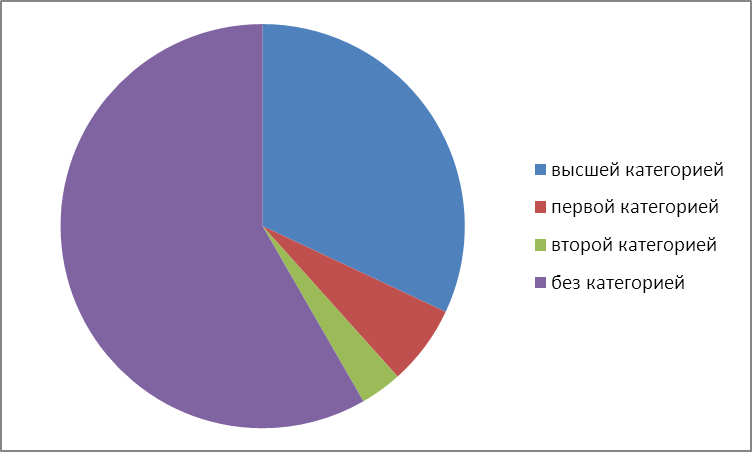 Штатное расписание больницы  977,75  ставок, в том числе:-  1  врачебный персонал – 218,75-  2  средний медицинский персонал – 422,00-  3  младший медицинский персонал – 157,25-  4  прочие – 179,75.Рисунок 3 Анализ плана финансирования на текущий год:Финансовые прогнозы на 2015 - 2018 годы.Стоимость медицинских услугГКП на ПХВ «Жамбылская центральная районная больница»  оказывает медицинские услуги в рамках гарантированного объема бесплатной медицинской помощи.Средние  цены на оказание медицинской помощи  для выполнения государственного заказа установлены на 2015 год   на следующем уровне:- квалифицированная стационарная помощь - за 1 пролеченного больного – 63 627,00 тенге;- пролеченный больной в дневном стационаре – 21 140,00 тенгеДоход от оказания медицинских услуг по стационару прогнозируется увеличить до 120%, а по дневному стационару за счет сокращения койко /дней до 7, увеличить доход до 250%.  Источники и предполагаемый уровень доходов больницы  на 2015 год по кварталам представлены в таблице № 2.Структура доходов                                                                                             (таблица 2)        тыс. тенге         Доходы в 2015 году возрастут в сравнении с 2014 годом на 6,7%,                       в 2015 году по сравнению с 2014 годом на 14,2%. Рост доходов обусловлен расширением видов и улучшением качества медицинских услуг, процессами инфляции, повышением заработной платы, ростом цен на услуги. Основными источниками доходов являются: - финансирование из бюджета — 100%;  - финансирование за счет платных услуг 2,25%Доходы, полученные из государственного бюджета подразделяются на следующие виды:- государственный заказ    Основной доход бюджета составляет государственный заказ – 100 %,в том числе: амбулаторно - поликлиническая служба и стационарная помощь, стационарнозамещаюая  помощь – 93,65%, целевые трансферты  - 1%, оказание помощи лицам с  инфекционными заболеваниями, психическими расстройствами  - 3,1%, платные услуги – 2,25%.          Согласно Государственной программе развития здравоохранения Республики Казахстан «Саламатты Қазақстан» на 2015-2020 годы стационарозамещающая помощь является одним из главных приоритетов.Рассмотрим доходы от оказания медицинских услуг в динамике:2011 год – 1 109 208,0 тыс. тенге2012 год – 1 505 503,0 тыс. тенге, рост к предыдущему году составляет 26%.2013 год – 1 510 765,0 тыс. тенге,  рост к предыдущему году составляет 0,35%.2014 год – 1 610 958,0 тыс. тенге,  рост к предыдущему году составляет 6,22%.Рисунок 3. Доходы организации в тыс. тенге                            ( рисунок 3)                                  2011год        2012 год          2013год        2014год1.3. Основные медико-экономические показатели   (за последние 3 года)Основные показатели                                                    (таблица 3)Исходя из выше изложенного можно отметить, что увеличение рождаемости с 30,7 за 2013 год до 31,0 за 2014 год. Смертность уменьшена   с 7,0 в 2013 году  до 5,0 в 2014 году. Отмечается снижение младенческой смертности 5 в 2013 году до 5,0 в 2014 году.  Средняя длительность пребывания больного составляет 7,1 в 2013 году а в 2014 году составляет 6,7. Необходимо добиться снижения средней длительности пребывания до 6 дней за счет долечивания больных в дневном стационаре. При этом оборот и занятость койки увеличится, если сократить количество коек в тех отделениях, где идет простой коек. Раздел 2. Стратегия повышения финансово-экономической самостоятельности предприятия  Стратегические направления деятельности: 1.	Организационную - правовую форму на  Государственное коммунальное предприятие на праве  хозяйственного ведения  на основании постановления акимата Алматинской области от 31.10.11г. № 221  «О преобразовании некоторых государственных казенных предприятий здравоохранения области в государственные коммунальные предприятия на праве хозяйственного ведения»  «Жамбылская центральная районная больница» Государственного учреждения «Управления здравоохранения Алматинской области» акимата Алматинской области. Приказ №431-Н от 01.11.2011года Государственное учреждение «Управление здравоохранения Алматинской области»  2. 	Расширение стационарозамещающей помощи;3.	Увеличение выполнения  предельных объемов;4.	Аккредитация Переход ГКП на ПХВ «Жамбылская ЦРБ» 5.	Внедрение новых видов медицинских услуг в  стационаре6.	Расширение и совершенствование договорных отношений с предприятиями7.	Решение кадровых вопросов по врачам таких специальностей как терапия, гинекология, неонтология. 8.	Обновление морально и физически устаревшего медицинского оборудования в  стационаре.9. Дальнейшее развитие компьютерного программного обеспечения деятельности больницы в различных направлениях: оказание медицинской помощи, учет и отчетность в бухгалтерско-экономической службе (введение 1С Бухгалтерии). Мероприятия в области маркетинга:     Руководствуясь выбранными стратегиями, стационарная служба  ставит перед собой следующие цели:Улучшить работу  акушерско- гинекологической  службы;Улучшить работу  педиатрической службы;Улучшить работу кардиологической  и неврологической службы.  Проводить мероприятия по расширению видов медицинских услуг. Для достижения поставленных целей необходимо решить следующие задачи:Необходимо приобрести новые современные оборудования для внедрения новых методов исследования, расширения видов медицинских услуг. 2. Продолжить направление по обучению врачей  акушер - гинекологов  по  оказанию экстренной  неотложной  помощи  беременным. 3. Продолжить направление по  обучению врачей терапевтов по  оказанию  медицинской помощи  больным БСК, ОНМК.4. Продолжить направление  по  обучению  врачей  педиатров по оказанию медицинской  помощи  детям и  внедрению ИВБДВ.Раздел 3. Механизм повышения доходной части бюджетаПланируется увеличить количество больных в дневном стационаре за счет сокращения до  7  койко/дней в круглосуточном стационаре, долечивание больных в круглосуточном стационаре. Анализ количества пролеченных больных за 2 месяц 2015 года по сравнению с 2 месяца 2013 года показывает увеличение госпитализации в дневной стационар. В плане предусматривается увеличение госпитализации на дневной стационар.Сокращение и перепрофилизация коечного фондаАнализируя показатели больницы при сокращении средней длительности до 7 к/д, оборот койки увеличится и средняя занятость уменьшится. В отделение патологии беременных сокращение коек нецелесообразно, при проведении анализа индекс здоровья женщин ежегодно уменьшается, за счет экстрагенитальных и акушерских заболеваний. 3.2. Оценка эффективности использования основных средств1. Анализ оснащенности медицинской техникойОснащенность по МТ по ГКП на ПХВ «Жамбылская ЦРБ» Жамбылского района   за восемь месяца 2015 год составляет 74,5%.Раздел 4. Эффективное использование финансовых средств и ресурсов организацииРаздел 5. Внедрение дифференцированной оплаты труда	В соответствии с подпунктом 4 ППРК от 29 декабря 2007 года № 1400 «О системе оплаты труда гражданских служащих, работников организаций, содержащихся за счет средств государственного бюджета, работников казенных предприятий», на основании приказом Министра здравоохранения Республики Казахстан от 13 апреля 2012 года № 245 «Об утверждении Правил оплаты труда медицинских работников»  ГКП на ПХВ «Жамбылская ЦРБ»  издан приказ «О создании комиссии»  за № 26  от 19 января 2015 года. Комиссия создана для определения порядка  дифференцированной оплаты труда  за счет сложившейся экономии бюджетных средств на основе критериев оценки деятельности медицинских работников. 	В 2014 год была выделена дифференцированная оплата труда в сумме     45 055,80 тыс. тенге, за 8 месяц 2015 года была выделена дифференцированная оплата труда в сумме 79 099,87 тыс. тенге.Динамика  дифференцированной оплаты труда ГКП на ПХВ «Жамбылская ЦРБ» приведена в следующей таблице:В 2013 году по плану на приобретение продукты по специфике  131 было выделено на сумму 29071,0 тыс. тенге, фактический расход на сумму 28 586,0 тыс. тенге, по приобретению прочих товаров по специфике  139 было выделено на сумму 57 087,0 тыс. тенге, фактический расход на сумму 52 042,0 тыс. тенге.   В 2014 году за 2 месяца по плану на приобретение продукты по специфике  131 было выделено на сумму 4845,0 тыс. тенге, фактический расход на сумму 3 443,0 тыс. тенге.  На приобретение медикаментов по специфике  132 было выделено на сумму 59352,0 тыс. тенге, фактический расход на сумму 39522,0 тыс. тенге. По специфике  141 потребление электроэнергии и канализации было выделено на сумму 7187,0 тыс. тенге, фактический расход на сумму 3682,0 тыс. тенге. По специфике  142 услуги связи было выделено на сумму 1627,0 тыс. тенге, фактический расход на сумму 1130,0 тыс. тенге. По специфике  151 командировочные было выделено на сумму 1 549,0 тыс. тенге, фактический расход на сумму 1102,0 тыс. тенге.Сумма выплаченной дифференцированной оплаты в процентном соотношении Рисунок 410. Увеличение оснащенности медицинской техники.В 2012 году приобретаем медицинский оборудование:1. Высокочастотный электрокоагулятор МВС 601 моно- биполярных сечений и коагуляции для выполнения хирургических вмешательств в общей хирургии.2. Электрокардиограф ВТL-08.3. Монитор пациента YM6000-P0BE.4. Камера холодильная для хранения трупов КХХТС-2С,в комплекте «ЭФЕ».5.Система амбулаторная электрокардиографическая «Поли - Спектр СМ».6. Аппарат для УЗИ диагностики сердца и сосудов для кардиологическую помощь Модель: Система цифровая диагностическая ультразвуковая NEMIOMXмодель SSA-590A.7. Аппарат рентгеновский маммографический «AR-Mammo».8. Система суточного мониторирования АД  ВТL-08 ABPMHolter. BTL.9. Электрокардиограф SCHILLERCARDIOVITCS-200 в версии Ergo-Spiro.10. Портативный прибор для измерения уровня глюкозы, холестерина и триглицеридов в крови MultiCareIN, BiochemicalSystemsInternational.11. Санитарный автомобиль (реанимобиль) в комплекте на базе микроавтобуса HYUNDAIH -1.12. «Система Sonar/tekтранскраниальныйдоплерографии» в комплекте.13. «Система NicoletOne/Nicoletнейродиагностическая модульная» в комплекте.В 2013 году приобретаем медицинский оборудование:1.Монитор фетальный Avalon FM 30 пр-ва Philips Medizin Systeme (Германия).2.Система мониторинга транспорта с персональным компьютером и программным обеспечением.3. Вычислительная система для внедрения электронного документа оборота (1С:Предприятие 8.2 на 50 раб.мест)4. Трехфазные стабилизаторы напряжение электрической сети 60кВт модель АСН-60000/3, 30кВт модель АСН-30000/3 пр-ва КНР5. Автомобиль санитарный УАЗ 396295 для сельской больницы ст. Казыбек бек6. Шкаф холодильный "Рапсодия" в количестве две для вакцины7. Электрокардиограф BTL-08 SD для сельской больницы  ст. Казыбек бек8. Автомобиль скорой медицинской помощи "для реанимационных и кардио-реанимационных бригад РК-МТ-7 № 010019 от 22.06.2012 г.                                                     Автомобиль скорой медицинской помощи для линейных бригад РК-МТ-7 № 010018 от 22.06.12 г.В 2014 году приобретаем медицинский оборудование:1. Санитарный автотранспорт на базе микроавтобуса HYUNDAI H -1 для линейных бригад 3 комплекта.2. Портативное устройства для регистрации ото акустической эмиссии OtoRead в комплекте.3. Шестиканальный электрокардиограф CardiMax модель FX-8222 в комплекте РК-МТ-7 №010030 от 18.07.2012г.  4. Комплект диагностического оборудования для офтальмологических кабинетов РК-МТ-7 № 011094 от 12.03.2013г.5. Многофункциональный комплекс для гинекологических обследований Gracie в комплекте. 6. Стоматологическая установка Vizio.7. Система видеонаблюдения в комплекте количестве 17 штук.8. Дизельная электростанция.9.  Санитарный автотранспорт на базе микроавтобуса HYUNDAI H -1 для линейных бригад 1 комплекте.В 2015 году приобретаем медицинский оборудование:1. Санитарный автотранспорт UAZ 396295-440 в 3 комплекте.Приобретено в  2015 году медицинский техники через лизинговую систему по наименованию Комплекс рентгеновский диагностический РДК «Ардиагност -6» Система цифровая радиологическая СR 30-Х» на суммы 24 275 546,00 тенге.Планируется приобретение медицинской техники через лизинговую систему по наименование по таблице Жамбылский район(ГКП  на ПХВ «Жамбылская  центральная  районная  больница »).Индикаторы оценки качества оказываемых медицинских услуг и их пороговые значенияВнутренняя экспертиза  качества  медицинских услугРаздел 1. Оценка конкурентоспособности предприятия.1.1. Краткое описание организации и предоставляемых медицинских услуг1.2. Анализ плана финансирования на текущий год1.3. Основные медико-экономические показатели   ( за последние 3 года)Раздел 2. Стратегия повышения финансово-экономической самостоятельности предприятия (ПХВ)2.1. Этапы перехода предприятия в организационно-правовую форму «государственные предприятия на праве хозяйственного введения»Раздел 3. Механизм повышения доходной части бюджета3.1. Эффективность использования коечного фондаоптимизация коечного фонда: «гибкость» профильной структуры коечного фонда в зависимости от востребованности населенияуправление структурой госпитализированных пациентовинтенсификация работы предприятия: непрерывность оказания диагностических подразделений, снижение средней длительности лечения за счет внедрения эффективных и современных методов лечения и т.д.3.2. Оценка эффективности использования основных средств3.3. Повышение доли внебюджетных средств в объеме доходаРаздел 4. Эффективное использование финансовых средств и ресурсов организации4.1. Практика ресурсосбереженияРаздел 5. Комплексная система мотивации персонала5.1. Внедрение дифференцированной оплаты трудаПРИЛОЖЕНИЯ1. Анализ плана финансирования на текущий год1. Анализ плана финансирования на текущий год1. Анализ плана финансирования на текущий год1. Анализ плана финансирования на текущий год1. Анализ плана финансирования на текущий год1. Анализ плана финансирования на текущий год1. Анализ плана финансирования на текущий год1. Анализ плана финансирования на текущий год(таблица 1)(таблица 1)(таблица 1)(тыс.тенге)(тыс.тенге)(тыс.тенге)НаименованиеПлан на 2015 годПлан на 2015 год2 мес. 2015г.2 мес. 2015г.2 мес. 2015г.2 мес. 2015г.Прогнозное исполнение до конца годаПрогнозное исполнение до конца годаПрогнозное исполнение до конца года% исполнения за отчетный период (гр.4/гр.3)* 100% исполнения за отчетный период (гр.4/гр.3)* 100% исполнения за отчетный период (гр.4/гр.3)* 100% прогнозного исполнения за год (гр.5/гр.2)* 100% прогнозного исполнения за год (гр.5/гр.2)* 100% прогнозного исполнения за год (гр.5/гр.2)* 100НаименованиеПлан на 2015 годПлан на 2015 годпланпланфактфактПрогнозное исполнение до конца годаПрогнозное исполнение до конца годаПрогнозное исполнение до конца года% исполнения за отчетный период (гр.4/гр.3)* 100% исполнения за отчетный период (гр.4/гр.3)* 100% исполнения за отчетный период (гр.4/гр.3)* 100% прогнозного исполнения за год (гр.5/гр.2)* 100% прогнозного исполнения за год (гр.5/гр.2)* 100% прогнозного исполнения за год (гр.5/гр.2)* 1001223344555666777Доход от оказания медицинских услуг, в т.ч.17719701771970291739291739444979444979177197017719701771970152152152100100100Из республиканского бюджета скрининг20882208823480348058415841208822088220882168168168100100100Из местного бюджета8888880000888888888000100100100Из республиканского бюджета16155731615573269262269262423282423282161557316155731615573157157157100100100Психиатрическое и инфекционное отделение53983539838997899785608560539835398353983959595100100100Материально тех. оснащение40644406440000406444064440644000100100100Платные услуги4000040000100001000072967296400004000040000737373100100100Структура дохода2014 год2014 год2014 год2014 годПрогноз 2015 годСтруктура дохода1 квартал2  квартал3 квартал4 кварталПрогноз 2015 годДоход от оказания медицинских услуг, в т.ч.432 608432 608445 6894610651 771 970 Из местного бюджета008880888Из республиканского бюджета скрининг5 2205 2205 2205 222 20 882Из республиканского бюджета 403 893403 893403 893403 8941 615 573Оказание медицинской помощи  лицам с  инфекционными заболеваниями, психическими расстройствами поведения13 49513 49513 49513 49853983Платные услуги10 00010 00010 00010 00040 000Субсидии из местного бюджета на приобретение оборудования и капитальный ремонт 12 19328 45140 644№№     №Наименование2012г2013г2014г1Население всего1369321370061411362Рождаемость на 1000 населения 26,730,731,03Смертность на 1000 населения7,076,44Младенческая смертность 6,95,055Естественный прирост на 1000 населению19,723,724,66Материнская  смертность 0007Укомплектованность кадрами- врачами - средним мед. персоналом- младшим мед. персоналом55,7%100%100%68,13%95%100%76,8%98,5%100%8Число физических лиц:- врачей- средний мед. персонал139387147390168416Использование стационарных коекИспользование стационарных коекИспользование стационарных коекИспользование стационарных коек10Занятость койки337280,3251,811Среднее пребывание на койке8,87,16,712Оборот койки33,239,037,5Раздел 3. Этапы перехода предприятия в организационно-правовую форму «государственные предприятия на праве хозяйственного введения»1.Этапы перехода предприятия в организационную - правовую форму на  Государственное коммунальное предприятие на праве  хозяйственного ведения  на основании постановления акимата Алматинской области от 31.10.11г. № 221  «О преобразовании некоторых государственных казенных предприятий здравоохранения области в государственные коммунальные предприятия на праве хозяйственного ведения»  «Жамбылская центральная районная больница» Государственного учреждения «Управления здравоохранения Алматинской области» акимата Алматинской области. Приказ №431-Н от 01.11.2011года Государственное учреждение «Управление здравоохранения Алматинской области»  2. Зарегистрирована управлением юстиции Алматинской области свидетельство о государственной регистрации № 674-1907-03-ГП от 01.22.2013г.3.    РНН: 0903002161284.    ИИН:100340003293 1. Оптимизация коечного фонда: «гибкость» профильной структуры коечного фонда в зависимости от востребованности населения.1. Оптимизация коечного фонда: «гибкость» профильной структуры коечного фонда в зависимости от востребованности населения.1. Оптимизация коечного фонда: «гибкость» профильной структуры коечного фонда в зависимости от востребованности населения.1. Оптимизация коечного фонда: «гибкость» профильной структуры коечного фонда в зависимости от востребованности населения.1. Оптимизация коечного фонда: «гибкость» профильной структуры коечного фонда в зависимости от востребованности населения.1. Оптимизация коечного фонда: «гибкость» профильной структуры коечного фонда в зависимости от востребованности населения.1. Оптимизация коечного фонда: «гибкость» профильной структуры коечного фонда в зависимости от востребованности населения.1. Оптимизация коечного фонда: «гибкость» профильной структуры коечного фонда в зависимости от востребованности населения.1. Оптимизация коечного фонда: «гибкость» профильной структуры коечного фонда в зависимости от востребованности населения.1. Оптимизация коечного фонда: «гибкость» профильной структуры коечного фонда в зависимости от востребованности населения.1. Оптимизация коечного фонда: «гибкость» профильной структуры коечного фонда в зависимости от востребованности населения.1. Оптимизация коечного фонда: «гибкость» профильной структуры коечного фонда в зависимости от востребованности населения.1. Оптимизация коечного фонда: «гибкость» профильной структуры коечного фонда в зависимости от востребованности населения.1. Оптимизация коечного фонда: «гибкость» профильной структуры коечного фонда в зависимости от востребованности населения.1. Оптимизация коечного фонда: «гибкость» профильной структуры коечного фонда в зависимости от востребованности населения.1. Оптимизация коечного фонда: «гибкость» профильной структуры коечного фонда в зависимости от востребованности населения.1. Оптимизация коечного фонда: «гибкость» профильной структуры коечного фонда в зависимости от востребованности населения.1. Оптимизация коечного фонда: «гибкость» профильной структуры коечного фонда в зависимости от востребованности населения.1. Оптимизация коечного фонда: «гибкость» профильной структуры коечного фонда в зависимости от востребованности населения.1. Оптимизация коечного фонда: «гибкость» профильной структуры коечного фонда в зависимости от востребованности населения.1. Оптимизация коечного фонда: «гибкость» профильной структуры коечного фонда в зависимости от востребованности населения.1. Оптимизация коечного фонда: «гибкость» профильной структуры коечного фонда в зависимости от востребованности населения.1. Оптимизация коечного фонда: «гибкость» профильной структуры коечного фонда в зависимости от востребованности населения.1. Оптимизация коечного фонда: «гибкость» профильной структуры коечного фонда в зависимости от востребованности населения.1. Оптимизация коечного фонда: «гибкость» профильной структуры коечного фонда в зависимости от востребованности населения.1. Оптимизация коечного фонда: «гибкость» профильной структуры коечного фонда в зависимости от востребованности населения.1. Оптимизация коечного фонда: «гибкость» профильной структуры коечного фонда в зависимости от востребованности населения.1. Оптимизация коечного фонда: «гибкость» профильной структуры коечного фонда в зависимости от востребованности населения.1. Оптимизация коечного фонда: «гибкость» профильной структуры коечного фонда в зависимости от востребованности населения.1. Оптимизация коечного фонда: «гибкость» профильной структуры коечного фонда в зависимости от востребованности населения.1. Оптимизация коечного фонда: «гибкость» профильной структуры коечного фонда в зависимости от востребованности населения.1. Оптимизация коечного фонда: «гибкость» профильной структуры коечного фонда в зависимости от востребованности населения.1. Оптимизация коечного фонда: «гибкость» профильной структуры коечного фонда в зависимости от востребованности населения.оптимизация коечного фонда: «гибкость» профильной структуры коечного фонда в зависимости от востребованности населенияоптимизация коечного фонда: «гибкость» профильной структуры коечного фонда в зависимости от востребованности населенияоптимизация коечного фонда: «гибкость» профильной структуры коечного фонда в зависимости от востребованности населенияоптимизация коечного фонда: «гибкость» профильной структуры коечного фонда в зависимости от востребованности населенияоптимизация коечного фонда: «гибкость» профильной структуры коечного фонда в зависимости от востребованности населенияоптимизация коечного фонда: «гибкость» профильной структуры коечного фонда в зависимости от востребованности населенияоптимизация коечного фонда: «гибкость» профильной структуры коечного фонда в зависимости от востребованности населенияоптимизация коечного фонда: «гибкость» профильной структуры коечного фонда в зависимости от востребованности населенияоптимизация коечного фонда: «гибкость» профильной структуры коечного фонда в зависимости от востребованности населенияоптимизация коечного фонда: «гибкость» профильной структуры коечного фонда в зависимости от востребованности населенияоптимизация коечного фонда: «гибкость» профильной структуры коечного фонда в зависимости от востребованности населенияоптимизация коечного фонда: «гибкость» профильной структуры коечного фонда в зависимости от востребованности населенияоптимизация коечного фонда: «гибкость» профильной структуры коечного фонда в зависимости от востребованности населенияоптимизация коечного фонда: «гибкость» профильной структуры коечного фонда в зависимости от востребованности населенияоптимизация коечного фонда: «гибкость» профильной структуры коечного фонда в зависимости от востребованности населенияоптимизация коечного фонда: «гибкость» профильной структуры коечного фонда в зависимости от востребованности населенияоптимизация коечного фонда: «гибкость» профильной структуры коечного фонда в зависимости от востребованности населенияоптимизация коечного фонда: «гибкость» профильной структуры коечного фонда в зависимости от востребованности населенияоптимизация коечного фонда: «гибкость» профильной структуры коечного фонда в зависимости от востребованности населенияоптимизация коечного фонда: «гибкость» профильной структуры коечного фонда в зависимости от востребованности населенияоптимизация коечного фонда: «гибкость» профильной структуры коечного фонда в зависимости от востребованности населенияоптимизация коечного фонда: «гибкость» профильной структуры коечного фонда в зависимости от востребованности населенияоптимизация коечного фонда: «гибкость» профильной структуры коечного фонда в зависимости от востребованности населенияоптимизация коечного фонда: «гибкость» профильной структуры коечного фонда в зависимости от востребованности населенияоптимизация коечного фонда: «гибкость» профильной структуры коечного фонда в зависимости от востребованности населенияоптимизация коечного фонда: «гибкость» профильной структуры коечного фонда в зависимости от востребованности населенияоптимизация коечного фонда: «гибкость» профильной структуры коечного фонда в зависимости от востребованности населенияоптимизация коечного фонда: «гибкость» профильной структуры коечного фонда в зависимости от востребованности населенияоптимизация коечного фонда: «гибкость» профильной структуры коечного фонда в зависимости от востребованности населенияоптимизация коечного фонда: «гибкость» профильной структуры коечного фонда в зависимости от востребованности населенияоптимизация коечного фонда: «гибкость» профильной структуры коечного фонда в зависимости от востребованности населенияоптимизация коечного фонда: «гибкость» профильной структуры коечного фонда в зависимости от востребованности населенияоптимизация коечного фонда: «гибкость» профильной структуры коечного фонда в зависимости от востребованности населенияуправление структурой госпитализированных пациентовуправление структурой госпитализированных пациентовуправление структурой госпитализированных пациентовуправление структурой госпитализированных пациентовуправление структурой госпитализированных пациентовуправление структурой госпитализированных пациентовуправление структурой госпитализированных пациентовуправление структурой госпитализированных пациентовуправление структурой госпитализированных пациентовуправление структурой госпитализированных пациентовуправление структурой госпитализированных пациентовуправление структурой госпитализированных пациентовуправление структурой госпитализированных пациентовуправление структурой госпитализированных пациентовуправление структурой госпитализированных пациентовуправление структурой госпитализированных пациентовуправление структурой госпитализированных пациентовуправление структурой госпитализированных пациентовуправление структурой госпитализированных пациентовуправление структурой госпитализированных пациентовуправление структурой госпитализированных пациентовуправление структурой госпитализированных пациентовуправление структурой госпитализированных пациентовуправление структурой госпитализированных пациентовуправление структурой госпитализированных пациентовуправление структурой госпитализированных пациентовуправление структурой госпитализированных пациентовуправление структурой госпитализированных пациентовуправление структурой госпитализированных пациентовуправление структурой госпитализированных пациентовуправление структурой госпитализированных пациентовуправление структурой госпитализированных пациентовуправление структурой госпитализированных пациентовинтенсификация работы предприятия: непрерывность оказания диагностических подразделений, снижение средней длительности лечения за счет внедрения эффективных и современных методов лечения и т.д.Управление структурой госпитализированных пациентовинтенсификация работы предприятия: непрерывность оказания диагностических подразделений, снижение средней длительности лечения за счет внедрения эффективных и современных методов лечения и т.д.Управление структурой госпитализированных пациентовинтенсификация работы предприятия: непрерывность оказания диагностических подразделений, снижение средней длительности лечения за счет внедрения эффективных и современных методов лечения и т.д.Управление структурой госпитализированных пациентовинтенсификация работы предприятия: непрерывность оказания диагностических подразделений, снижение средней длительности лечения за счет внедрения эффективных и современных методов лечения и т.д.Управление структурой госпитализированных пациентовинтенсификация работы предприятия: непрерывность оказания диагностических подразделений, снижение средней длительности лечения за счет внедрения эффективных и современных методов лечения и т.д.Управление структурой госпитализированных пациентовинтенсификация работы предприятия: непрерывность оказания диагностических подразделений, снижение средней длительности лечения за счет внедрения эффективных и современных методов лечения и т.д.Управление структурой госпитализированных пациентовинтенсификация работы предприятия: непрерывность оказания диагностических подразделений, снижение средней длительности лечения за счет внедрения эффективных и современных методов лечения и т.д.Управление структурой госпитализированных пациентовинтенсификация работы предприятия: непрерывность оказания диагностических подразделений, снижение средней длительности лечения за счет внедрения эффективных и современных методов лечения и т.д.Управление структурой госпитализированных пациентовинтенсификация работы предприятия: непрерывность оказания диагностических подразделений, снижение средней длительности лечения за счет внедрения эффективных и современных методов лечения и т.д.Управление структурой госпитализированных пациентовинтенсификация работы предприятия: непрерывность оказания диагностических подразделений, снижение средней длительности лечения за счет внедрения эффективных и современных методов лечения и т.д.Управление структурой госпитализированных пациентовинтенсификация работы предприятия: непрерывность оказания диагностических подразделений, снижение средней длительности лечения за счет внедрения эффективных и современных методов лечения и т.д.Управление структурой госпитализированных пациентовинтенсификация работы предприятия: непрерывность оказания диагностических подразделений, снижение средней длительности лечения за счет внедрения эффективных и современных методов лечения и т.д.Управление структурой госпитализированных пациентовинтенсификация работы предприятия: непрерывность оказания диагностических подразделений, снижение средней длительности лечения за счет внедрения эффективных и современных методов лечения и т.д.Управление структурой госпитализированных пациентовинтенсификация работы предприятия: непрерывность оказания диагностических подразделений, снижение средней длительности лечения за счет внедрения эффективных и современных методов лечения и т.д.Управление структурой госпитализированных пациентовинтенсификация работы предприятия: непрерывность оказания диагностических подразделений, снижение средней длительности лечения за счет внедрения эффективных и современных методов лечения и т.д.Управление структурой госпитализированных пациентовинтенсификация работы предприятия: непрерывность оказания диагностических подразделений, снижение средней длительности лечения за счет внедрения эффективных и современных методов лечения и т.д.Управление структурой госпитализированных пациентовинтенсификация работы предприятия: непрерывность оказания диагностических подразделений, снижение средней длительности лечения за счет внедрения эффективных и современных методов лечения и т.д.Управление структурой госпитализированных пациентовинтенсификация работы предприятия: непрерывность оказания диагностических подразделений, снижение средней длительности лечения за счет внедрения эффективных и современных методов лечения и т.д.Управление структурой госпитализированных пациентовинтенсификация работы предприятия: непрерывность оказания диагностических подразделений, снижение средней длительности лечения за счет внедрения эффективных и современных методов лечения и т.д.Управление структурой госпитализированных пациентовинтенсификация работы предприятия: непрерывность оказания диагностических подразделений, снижение средней длительности лечения за счет внедрения эффективных и современных методов лечения и т.д.Управление структурой госпитализированных пациентовинтенсификация работы предприятия: непрерывность оказания диагностических подразделений, снижение средней длительности лечения за счет внедрения эффективных и современных методов лечения и т.д.Управление структурой госпитализированных пациентовинтенсификация работы предприятия: непрерывность оказания диагностических подразделений, снижение средней длительности лечения за счет внедрения эффективных и современных методов лечения и т.д.Управление структурой госпитализированных пациентовинтенсификация работы предприятия: непрерывность оказания диагностических подразделений, снижение средней длительности лечения за счет внедрения эффективных и современных методов лечения и т.д.Управление структурой госпитализированных пациентовинтенсификация работы предприятия: непрерывность оказания диагностических подразделений, снижение средней длительности лечения за счет внедрения эффективных и современных методов лечения и т.д.Управление структурой госпитализированных пациентовинтенсификация работы предприятия: непрерывность оказания диагностических подразделений, снижение средней длительности лечения за счет внедрения эффективных и современных методов лечения и т.д.Управление структурой госпитализированных пациентовинтенсификация работы предприятия: непрерывность оказания диагностических подразделений, снижение средней длительности лечения за счет внедрения эффективных и современных методов лечения и т.д.Управление структурой госпитализированных пациентовинтенсификация работы предприятия: непрерывность оказания диагностических подразделений, снижение средней длительности лечения за счет внедрения эффективных и современных методов лечения и т.д.Управление структурой госпитализированных пациентовинтенсификация работы предприятия: непрерывность оказания диагностических подразделений, снижение средней длительности лечения за счет внедрения эффективных и современных методов лечения и т.д.Управление структурой госпитализированных пациентовинтенсификация работы предприятия: непрерывность оказания диагностических подразделений, снижение средней длительности лечения за счет внедрения эффективных и современных методов лечения и т.д.Управление структурой госпитализированных пациентовинтенсификация работы предприятия: непрерывность оказания диагностических подразделений, снижение средней длительности лечения за счет внедрения эффективных и современных методов лечения и т.д.Управление структурой госпитализированных пациентовинтенсификация работы предприятия: непрерывность оказания диагностических подразделений, снижение средней длительности лечения за счет внедрения эффективных и современных методов лечения и т.д.Управление структурой госпитализированных пациентовинтенсификация работы предприятия: непрерывность оказания диагностических подразделений, снижение средней длительности лечения за счет внедрения эффективных и современных методов лечения и т.д.Управление структурой госпитализированных пациентовинтенсификация работы предприятия: непрерывность оказания диагностических подразделений, снижение средней длительности лечения за счет внедрения эффективных и современных методов лечения и т.д.Управление структурой госпитализированных пациентовСнижение количества госпитализаций в круглосуточный стационар не менее 5% за счет случаев, подлежащих лечению на дневном и амбулаторном уровняхСнижение количества госпитализаций в круглосуточный стационар не менее 5% за счет случаев, подлежащих лечению на дневном и амбулаторном уровняхСнижение количества госпитализаций в круглосуточный стационар не менее 5% за счет случаев, подлежащих лечению на дневном и амбулаторном уровняхСнижение количества госпитализаций в круглосуточный стационар не менее 5% за счет случаев, подлежащих лечению на дневном и амбулаторном уровняхСнижение количества госпитализаций в круглосуточный стационар не менее 5% за счет случаев, подлежащих лечению на дневном и амбулаторном уровняхСнижение количества госпитализаций в круглосуточный стационар не менее 5% за счет случаев, подлежащих лечению на дневном и амбулаторном уровняхСнижение количества госпитализаций в круглосуточный стационар не менее 5% за счет случаев, подлежащих лечению на дневном и амбулаторном уровняхСнижение количества госпитализаций в круглосуточный стационар не менее 5% за счет случаев, подлежащих лечению на дневном и амбулаторном уровняхСнижение количества госпитализаций в круглосуточный стационар не менее 5% за счет случаев, подлежащих лечению на дневном и амбулаторном уровняхСнижение количества госпитализаций в круглосуточный стационар не менее 5% за счет случаев, подлежащих лечению на дневном и амбулаторном уровняхСнижение количества госпитализаций в круглосуточный стационар не менее 5% за счет случаев, подлежащих лечению на дневном и амбулаторном уровняхСнижение количества госпитализаций в круглосуточный стационар не менее 5% за счет случаев, подлежащих лечению на дневном и амбулаторном уровняхСнижение количества госпитализаций в круглосуточный стационар не менее 5% за счет случаев, подлежащих лечению на дневном и амбулаторном уровняхСнижение количества госпитализаций в круглосуточный стационар не менее 5% за счет случаев, подлежащих лечению на дневном и амбулаторном уровняхСнижение количества госпитализаций в круглосуточный стационар не менее 5% за счет случаев, подлежащих лечению на дневном и амбулаторном уровняхСнижение количества госпитализаций в круглосуточный стационар не менее 5% за счет случаев, подлежащих лечению на дневном и амбулаторном уровняхСнижение количества госпитализаций в круглосуточный стационар не менее 5% за счет случаев, подлежащих лечению на дневном и амбулаторном уровняхСнижение количества госпитализаций в круглосуточный стационар не менее 5% за счет случаев, подлежащих лечению на дневном и амбулаторном уровняхСнижение количества госпитализаций в круглосуточный стационар не менее 5% за счет случаев, подлежащих лечению на дневном и амбулаторном уровняхСнижение количества госпитализаций в круглосуточный стационар не менее 5% за счет случаев, подлежащих лечению на дневном и амбулаторном уровняхСнижение количества госпитализаций в круглосуточный стационар не менее 5% за счет случаев, подлежащих лечению на дневном и амбулаторном уровняхСнижение количества госпитализаций в круглосуточный стационар не менее 5% за счет случаев, подлежащих лечению на дневном и амбулаторном уровняхСнижение количества госпитализаций в круглосуточный стационар не менее 5% за счет случаев, подлежащих лечению на дневном и амбулаторном уровняхСнижение количества госпитализаций в круглосуточный стационар не менее 5% за счет случаев, подлежащих лечению на дневном и амбулаторном уровняхСнижение количества госпитализаций в круглосуточный стационар не менее 5% за счет случаев, подлежащих лечению на дневном и амбулаторном уровняхСнижение количества госпитализаций в круглосуточный стационар не менее 5% за счет случаев, подлежащих лечению на дневном и амбулаторном уровняхСнижение количества госпитализаций в круглосуточный стационар не менее 5% за счет случаев, подлежащих лечению на дневном и амбулаторном уровняхСнижение количества госпитализаций в круглосуточный стационар не менее 5% за счет случаев, подлежащих лечению на дневном и амбулаторном уровняхСнижение количества госпитализаций в круглосуточный стационар не менее 5% за счет случаев, подлежащих лечению на дневном и амбулаторном уровняхСнижение количества госпитализаций в круглосуточный стационар не менее 5% за счет случаев, подлежащих лечению на дневном и амбулаторном уровняхСнижение количества госпитализаций в круглосуточный стационар не менее 5% за счет случаев, подлежащих лечению на дневном и амбулаторном уровняхСнижение количества госпитализаций в круглосуточный стационар не менее 5% за счет случаев, подлежащих лечению на дневном и амбулаторном уровняхСнижение количества госпитализаций в круглосуточный стационар не менее 5% за счет случаев, подлежащих лечению на дневном и амбулаторном уровняхНаименованиеНаименованиеНаименованиеНаименованиеНаименованиеНаименование2013 год2013 год2013 год2013 год2013 год2013 год2014 год2014 год2014 год2014 год2014 год2014 год2015 год2015 год2015 год2015 год2015 год2015 год2015 год2015 год2015 год2015 год2015 год2015 год2015 год2015 год2015 годНаименованиеНаименованиеНаименованиеНаименованиеНаименованиеНаименованиекол-во случаев за 2 мес.кол-во случаев за 2 мес.кол-во случаев за 2 мес.кол-во случаев в годкол-во случаев в годкол-во случаев в годкол-во случаев за 2мес.кол-во случаев за 2мес.кол-во случаев за 2мес.кол-во случаев в годкол-во случаев в годкол-во случаев в годкол-во случаев за 2 мес.кол-во случаев за 2 мес.кол-во случаев за 2 мес.кол-во случаев за 2 мес.прогноз на годпрогноз на годпрогноз на годпрогноз на годпрогноз на год% в сравнении с 2 мес. 2013г. (гр.6/гр.2)*100% в сравнении с 2 мес. 2013г. (гр.6/гр.2)*100% в сравнении с 2 мес. 2013г. (гр.6/гр.2)*100% в сравнении с 2 мес. 2014г. (гр.6/гр.4)*100% в сравнении с 2 мес. 2014г. (гр.6/гр.4)*100% в сравнении с 2 мес. 2014г. (гр.6/гр.4)*1001111112223334445556666777778,08,08,09,09,09,0стационар всего:стационар всего:стационар всего:стационар всего:стационар всего:стационар всего:120612061206723872387238117211721172703370337033104710471047104763006300630063006300104%104%104%103%103%103%      Анализируя госпитализированных больных в круглосуточном стационаре за 2013, 2014 и за 2 месяца 2015 года можно отметить количество больных подлежащих лечению на круглосуточном стационаре ежегодно снижается по прогнозу наконец, 2015 года необходимо добиться снижения.  Снижение госпитализации необоснованных больных связано с работой бюро госпитализации, где все нуждающиеся в госпитализации  больные проходят через комиссию ВКК. 4. Увеличение количество  госпитализаций в дневном стационареУвеличение числа госпитализаций в дневной стационар      Анализируя госпитализированных больных в круглосуточном стационаре за 2013, 2014 и за 2 месяца 2015 года можно отметить количество больных подлежащих лечению на круглосуточном стационаре ежегодно снижается по прогнозу наконец, 2015 года необходимо добиться снижения.  Снижение госпитализации необоснованных больных связано с работой бюро госпитализации, где все нуждающиеся в госпитализации  больные проходят через комиссию ВКК. 4. Увеличение количество  госпитализаций в дневном стационареУвеличение числа госпитализаций в дневной стационар      Анализируя госпитализированных больных в круглосуточном стационаре за 2013, 2014 и за 2 месяца 2015 года можно отметить количество больных подлежащих лечению на круглосуточном стационаре ежегодно снижается по прогнозу наконец, 2015 года необходимо добиться снижения.  Снижение госпитализации необоснованных больных связано с работой бюро госпитализации, где все нуждающиеся в госпитализации  больные проходят через комиссию ВКК. 4. Увеличение количество  госпитализаций в дневном стационареУвеличение числа госпитализаций в дневной стационар      Анализируя госпитализированных больных в круглосуточном стационаре за 2013, 2014 и за 2 месяца 2015 года можно отметить количество больных подлежащих лечению на круглосуточном стационаре ежегодно снижается по прогнозу наконец, 2015 года необходимо добиться снижения.  Снижение госпитализации необоснованных больных связано с работой бюро госпитализации, где все нуждающиеся в госпитализации  больные проходят через комиссию ВКК. 4. Увеличение количество  госпитализаций в дневном стационареУвеличение числа госпитализаций в дневной стационар      Анализируя госпитализированных больных в круглосуточном стационаре за 2013, 2014 и за 2 месяца 2015 года можно отметить количество больных подлежащих лечению на круглосуточном стационаре ежегодно снижается по прогнозу наконец, 2015 года необходимо добиться снижения.  Снижение госпитализации необоснованных больных связано с работой бюро госпитализации, где все нуждающиеся в госпитализации  больные проходят через комиссию ВКК. 4. Увеличение количество  госпитализаций в дневном стационареУвеличение числа госпитализаций в дневной стационар      Анализируя госпитализированных больных в круглосуточном стационаре за 2013, 2014 и за 2 месяца 2015 года можно отметить количество больных подлежащих лечению на круглосуточном стационаре ежегодно снижается по прогнозу наконец, 2015 года необходимо добиться снижения.  Снижение госпитализации необоснованных больных связано с работой бюро госпитализации, где все нуждающиеся в госпитализации  больные проходят через комиссию ВКК. 4. Увеличение количество  госпитализаций в дневном стационареУвеличение числа госпитализаций в дневной стационар      Анализируя госпитализированных больных в круглосуточном стационаре за 2013, 2014 и за 2 месяца 2015 года можно отметить количество больных подлежащих лечению на круглосуточном стационаре ежегодно снижается по прогнозу наконец, 2015 года необходимо добиться снижения.  Снижение госпитализации необоснованных больных связано с работой бюро госпитализации, где все нуждающиеся в госпитализации  больные проходят через комиссию ВКК. 4. Увеличение количество  госпитализаций в дневном стационареУвеличение числа госпитализаций в дневной стационар      Анализируя госпитализированных больных в круглосуточном стационаре за 2013, 2014 и за 2 месяца 2015 года можно отметить количество больных подлежащих лечению на круглосуточном стационаре ежегодно снижается по прогнозу наконец, 2015 года необходимо добиться снижения.  Снижение госпитализации необоснованных больных связано с работой бюро госпитализации, где все нуждающиеся в госпитализации  больные проходят через комиссию ВКК. 4. Увеличение количество  госпитализаций в дневном стационареУвеличение числа госпитализаций в дневной стационар      Анализируя госпитализированных больных в круглосуточном стационаре за 2013, 2014 и за 2 месяца 2015 года можно отметить количество больных подлежащих лечению на круглосуточном стационаре ежегодно снижается по прогнозу наконец, 2015 года необходимо добиться снижения.  Снижение госпитализации необоснованных больных связано с работой бюро госпитализации, где все нуждающиеся в госпитализации  больные проходят через комиссию ВКК. 4. Увеличение количество  госпитализаций в дневном стационареУвеличение числа госпитализаций в дневной стационар      Анализируя госпитализированных больных в круглосуточном стационаре за 2013, 2014 и за 2 месяца 2015 года можно отметить количество больных подлежащих лечению на круглосуточном стационаре ежегодно снижается по прогнозу наконец, 2015 года необходимо добиться снижения.  Снижение госпитализации необоснованных больных связано с работой бюро госпитализации, где все нуждающиеся в госпитализации  больные проходят через комиссию ВКК. 4. Увеличение количество  госпитализаций в дневном стационареУвеличение числа госпитализаций в дневной стационар      Анализируя госпитализированных больных в круглосуточном стационаре за 2013, 2014 и за 2 месяца 2015 года можно отметить количество больных подлежащих лечению на круглосуточном стационаре ежегодно снижается по прогнозу наконец, 2015 года необходимо добиться снижения.  Снижение госпитализации необоснованных больных связано с работой бюро госпитализации, где все нуждающиеся в госпитализации  больные проходят через комиссию ВКК. 4. Увеличение количество  госпитализаций в дневном стационареУвеличение числа госпитализаций в дневной стационар      Анализируя госпитализированных больных в круглосуточном стационаре за 2013, 2014 и за 2 месяца 2015 года можно отметить количество больных подлежащих лечению на круглосуточном стационаре ежегодно снижается по прогнозу наконец, 2015 года необходимо добиться снижения.  Снижение госпитализации необоснованных больных связано с работой бюро госпитализации, где все нуждающиеся в госпитализации  больные проходят через комиссию ВКК. 4. Увеличение количество  госпитализаций в дневном стационареУвеличение числа госпитализаций в дневной стационар      Анализируя госпитализированных больных в круглосуточном стационаре за 2013, 2014 и за 2 месяца 2015 года можно отметить количество больных подлежащих лечению на круглосуточном стационаре ежегодно снижается по прогнозу наконец, 2015 года необходимо добиться снижения.  Снижение госпитализации необоснованных больных связано с работой бюро госпитализации, где все нуждающиеся в госпитализации  больные проходят через комиссию ВКК. 4. Увеличение количество  госпитализаций в дневном стационареУвеличение числа госпитализаций в дневной стационар      Анализируя госпитализированных больных в круглосуточном стационаре за 2013, 2014 и за 2 месяца 2015 года можно отметить количество больных подлежащих лечению на круглосуточном стационаре ежегодно снижается по прогнозу наконец, 2015 года необходимо добиться снижения.  Снижение госпитализации необоснованных больных связано с работой бюро госпитализации, где все нуждающиеся в госпитализации  больные проходят через комиссию ВКК. 4. Увеличение количество  госпитализаций в дневном стационареУвеличение числа госпитализаций в дневной стационар      Анализируя госпитализированных больных в круглосуточном стационаре за 2013, 2014 и за 2 месяца 2015 года можно отметить количество больных подлежащих лечению на круглосуточном стационаре ежегодно снижается по прогнозу наконец, 2015 года необходимо добиться снижения.  Снижение госпитализации необоснованных больных связано с работой бюро госпитализации, где все нуждающиеся в госпитализации  больные проходят через комиссию ВКК. 4. Увеличение количество  госпитализаций в дневном стационареУвеличение числа госпитализаций в дневной стационар      Анализируя госпитализированных больных в круглосуточном стационаре за 2013, 2014 и за 2 месяца 2015 года можно отметить количество больных подлежащих лечению на круглосуточном стационаре ежегодно снижается по прогнозу наконец, 2015 года необходимо добиться снижения.  Снижение госпитализации необоснованных больных связано с работой бюро госпитализации, где все нуждающиеся в госпитализации  больные проходят через комиссию ВКК. 4. Увеличение количество  госпитализаций в дневном стационареУвеличение числа госпитализаций в дневной стационар      Анализируя госпитализированных больных в круглосуточном стационаре за 2013, 2014 и за 2 месяца 2015 года можно отметить количество больных подлежащих лечению на круглосуточном стационаре ежегодно снижается по прогнозу наконец, 2015 года необходимо добиться снижения.  Снижение госпитализации необоснованных больных связано с работой бюро госпитализации, где все нуждающиеся в госпитализации  больные проходят через комиссию ВКК. 4. Увеличение количество  госпитализаций в дневном стационареУвеличение числа госпитализаций в дневной стационар      Анализируя госпитализированных больных в круглосуточном стационаре за 2013, 2014 и за 2 месяца 2015 года можно отметить количество больных подлежащих лечению на круглосуточном стационаре ежегодно снижается по прогнозу наконец, 2015 года необходимо добиться снижения.  Снижение госпитализации необоснованных больных связано с работой бюро госпитализации, где все нуждающиеся в госпитализации  больные проходят через комиссию ВКК. 4. Увеличение количество  госпитализаций в дневном стационареУвеличение числа госпитализаций в дневной стационар      Анализируя госпитализированных больных в круглосуточном стационаре за 2013, 2014 и за 2 месяца 2015 года можно отметить количество больных подлежащих лечению на круглосуточном стационаре ежегодно снижается по прогнозу наконец, 2015 года необходимо добиться снижения.  Снижение госпитализации необоснованных больных связано с работой бюро госпитализации, где все нуждающиеся в госпитализации  больные проходят через комиссию ВКК. 4. Увеличение количество  госпитализаций в дневном стационареУвеличение числа госпитализаций в дневной стационар      Анализируя госпитализированных больных в круглосуточном стационаре за 2013, 2014 и за 2 месяца 2015 года можно отметить количество больных подлежащих лечению на круглосуточном стационаре ежегодно снижается по прогнозу наконец, 2015 года необходимо добиться снижения.  Снижение госпитализации необоснованных больных связано с работой бюро госпитализации, где все нуждающиеся в госпитализации  больные проходят через комиссию ВКК. 4. Увеличение количество  госпитализаций в дневном стационареУвеличение числа госпитализаций в дневной стационар      Анализируя госпитализированных больных в круглосуточном стационаре за 2013, 2014 и за 2 месяца 2015 года можно отметить количество больных подлежащих лечению на круглосуточном стационаре ежегодно снижается по прогнозу наконец, 2015 года необходимо добиться снижения.  Снижение госпитализации необоснованных больных связано с работой бюро госпитализации, где все нуждающиеся в госпитализации  больные проходят через комиссию ВКК. 4. Увеличение количество  госпитализаций в дневном стационареУвеличение числа госпитализаций в дневной стационар      Анализируя госпитализированных больных в круглосуточном стационаре за 2013, 2014 и за 2 месяца 2015 года можно отметить количество больных подлежащих лечению на круглосуточном стационаре ежегодно снижается по прогнозу наконец, 2015 года необходимо добиться снижения.  Снижение госпитализации необоснованных больных связано с работой бюро госпитализации, где все нуждающиеся в госпитализации  больные проходят через комиссию ВКК. 4. Увеличение количество  госпитализаций в дневном стационареУвеличение числа госпитализаций в дневной стационар      Анализируя госпитализированных больных в круглосуточном стационаре за 2013, 2014 и за 2 месяца 2015 года можно отметить количество больных подлежащих лечению на круглосуточном стационаре ежегодно снижается по прогнозу наконец, 2015 года необходимо добиться снижения.  Снижение госпитализации необоснованных больных связано с работой бюро госпитализации, где все нуждающиеся в госпитализации  больные проходят через комиссию ВКК. 4. Увеличение количество  госпитализаций в дневном стационареУвеличение числа госпитализаций в дневной стационар      Анализируя госпитализированных больных в круглосуточном стационаре за 2013, 2014 и за 2 месяца 2015 года можно отметить количество больных подлежащих лечению на круглосуточном стационаре ежегодно снижается по прогнозу наконец, 2015 года необходимо добиться снижения.  Снижение госпитализации необоснованных больных связано с работой бюро госпитализации, где все нуждающиеся в госпитализации  больные проходят через комиссию ВКК. 4. Увеличение количество  госпитализаций в дневном стационареУвеличение числа госпитализаций в дневной стационар      Анализируя госпитализированных больных в круглосуточном стационаре за 2013, 2014 и за 2 месяца 2015 года можно отметить количество больных подлежащих лечению на круглосуточном стационаре ежегодно снижается по прогнозу наконец, 2015 года необходимо добиться снижения.  Снижение госпитализации необоснованных больных связано с работой бюро госпитализации, где все нуждающиеся в госпитализации  больные проходят через комиссию ВКК. 4. Увеличение количество  госпитализаций в дневном стационареУвеличение числа госпитализаций в дневной стационар      Анализируя госпитализированных больных в круглосуточном стационаре за 2013, 2014 и за 2 месяца 2015 года можно отметить количество больных подлежащих лечению на круглосуточном стационаре ежегодно снижается по прогнозу наконец, 2015 года необходимо добиться снижения.  Снижение госпитализации необоснованных больных связано с работой бюро госпитализации, где все нуждающиеся в госпитализации  больные проходят через комиссию ВКК. 4. Увеличение количество  госпитализаций в дневном стационареУвеличение числа госпитализаций в дневной стационар      Анализируя госпитализированных больных в круглосуточном стационаре за 2013, 2014 и за 2 месяца 2015 года можно отметить количество больных подлежащих лечению на круглосуточном стационаре ежегодно снижается по прогнозу наконец, 2015 года необходимо добиться снижения.  Снижение госпитализации необоснованных больных связано с работой бюро госпитализации, где все нуждающиеся в госпитализации  больные проходят через комиссию ВКК. 4. Увеличение количество  госпитализаций в дневном стационареУвеличение числа госпитализаций в дневной стационар      Анализируя госпитализированных больных в круглосуточном стационаре за 2013, 2014 и за 2 месяца 2015 года можно отметить количество больных подлежащих лечению на круглосуточном стационаре ежегодно снижается по прогнозу наконец, 2015 года необходимо добиться снижения.  Снижение госпитализации необоснованных больных связано с работой бюро госпитализации, где все нуждающиеся в госпитализации  больные проходят через комиссию ВКК. 4. Увеличение количество  госпитализаций в дневном стационареУвеличение числа госпитализаций в дневной стационар      Анализируя госпитализированных больных в круглосуточном стационаре за 2013, 2014 и за 2 месяца 2015 года можно отметить количество больных подлежащих лечению на круглосуточном стационаре ежегодно снижается по прогнозу наконец, 2015 года необходимо добиться снижения.  Снижение госпитализации необоснованных больных связано с работой бюро госпитализации, где все нуждающиеся в госпитализации  больные проходят через комиссию ВКК. 4. Увеличение количество  госпитализаций в дневном стационареУвеличение числа госпитализаций в дневной стационар      Анализируя госпитализированных больных в круглосуточном стационаре за 2013, 2014 и за 2 месяца 2015 года можно отметить количество больных подлежащих лечению на круглосуточном стационаре ежегодно снижается по прогнозу наконец, 2015 года необходимо добиться снижения.  Снижение госпитализации необоснованных больных связано с работой бюро госпитализации, где все нуждающиеся в госпитализации  больные проходят через комиссию ВКК. 4. Увеличение количество  госпитализаций в дневном стационареУвеличение числа госпитализаций в дневной стационар      Анализируя госпитализированных больных в круглосуточном стационаре за 2013, 2014 и за 2 месяца 2015 года можно отметить количество больных подлежащих лечению на круглосуточном стационаре ежегодно снижается по прогнозу наконец, 2015 года необходимо добиться снижения.  Снижение госпитализации необоснованных больных связано с работой бюро госпитализации, где все нуждающиеся в госпитализации  больные проходят через комиссию ВКК. 4. Увеличение количество  госпитализаций в дневном стационареУвеличение числа госпитализаций в дневной стационар      Анализируя госпитализированных больных в круглосуточном стационаре за 2013, 2014 и за 2 месяца 2015 года можно отметить количество больных подлежащих лечению на круглосуточном стационаре ежегодно снижается по прогнозу наконец, 2015 года необходимо добиться снижения.  Снижение госпитализации необоснованных больных связано с работой бюро госпитализации, где все нуждающиеся в госпитализации  больные проходят через комиссию ВКК. 4. Увеличение количество  госпитализаций в дневном стационареУвеличение числа госпитализаций в дневной стационар      Анализируя госпитализированных больных в круглосуточном стационаре за 2013, 2014 и за 2 месяца 2015 года можно отметить количество больных подлежащих лечению на круглосуточном стационаре ежегодно снижается по прогнозу наконец, 2015 года необходимо добиться снижения.  Снижение госпитализации необоснованных больных связано с работой бюро госпитализации, где все нуждающиеся в госпитализации  больные проходят через комиссию ВКК. 4. Увеличение количество  госпитализаций в дневном стационареУвеличение числа госпитализаций в дневной стационар      Анализируя госпитализированных больных в круглосуточном стационаре за 2013, 2014 и за 2 месяца 2015 года можно отметить количество больных подлежащих лечению на круглосуточном стационаре ежегодно снижается по прогнозу наконец, 2015 года необходимо добиться снижения.  Снижение госпитализации необоснованных больных связано с работой бюро госпитализации, где все нуждающиеся в госпитализации  больные проходят через комиссию ВКК. 4. Увеличение количество  госпитализаций в дневном стационареУвеличение числа госпитализаций в дневной стационарНаименованиеНаименованиеНаименованиеНаименование2013год2013год2013год2013год2013год2013год2013год2014 год2014 год2014 год2014 год2014 год2014 год2015 год2015 год2015 год2015 год2015 год2015 год2015 год2015 год2015 год2015 год2015 год2015 год2015 год2015 год2015 год2015 годНаименованиеНаименованиеНаименованиеНаименованиекол-во случаев за 2мес.кол-во случаев за 2мес.кол-во случаев за 2мес.кол-во случаев за 2мес.кол-во случаев в годкол-во случаев в годкол-во случаев в годкол-во случаев за 2 мес.кол-во случаев за 2 мес.кол-во случаев за 2 мес.кол-во случаев в годкол-во случаев в годкол-во случаев в годкол-во случаев за 2 мес.кол-во случаев за 2 мес.кол-во случаев за 2 мес.кол-во случаев за 2 мес.прогноз на годпрогноз на годпрогноз на год% в сравнении с 4,5 мес. 2012г. (гр.6/гр.2)*100% в сравнении с 4,5 мес. 2012г. (гр.6/гр.2)*100% в сравнении с 4,5 мес. 2012г. (гр.6/гр.2)*100% в сравнении с 4,5 мес. 2012г. (гр.6/гр.2)*100% в сравнении с 4,5 мес. 2012г. (гр.6/гр.2)*100% в сравнении с 4,5 мес. 2013г. (гр.6/гр.4)*100% в сравнении с 4,5 мес. 2013г. (гр.6/гр.4)*100% в сравнении с 4,5 мес. 2013г. (гр.6/гр.4)*100% в сравнении с 4,5 мес. 2013г. (гр.6/гр.4)*100111122223334445556666777888889999Дневной  стационар при  круг.стационареДневной  стационар при  круг.стационареДневной  стационар при  круг.стационареДневной  стационар при  круг.стационаре300300300300235223522352302302302241224122412336336336336253025302530112%112%112%112%112%111%111%111%111%№ОтделениеКол КоекПерепрофилизацияПерепрофилизацияПерепрофилизацияПерепрофилизацияПерепрофилизацияСокращениеСокращениеСокращениеСокращениеСокращениеСокращение№ОтделениеКол Коек2013201320142014201520132013201420142015в том числе4 мес.за год4 мес.за год4 мес.4 мес.за год4 месза год4 мес.1Терапевтическое 353535353535000002Педиатрическое303030303030000003Хирургическое303030303030000004Родильное252525252525000005Патологическое303030303030000006Инфекционное20202020202000000  7Общего профиля  15151515151500000Всего185185185185185185000007. Снижение средней длительности пребывания пациента в стационаре до 7 койко/дней7. Снижение средней длительности пребывания пациента в стационаре до 7 койко/дней7. Снижение средней длительности пребывания пациента в стационаре до 7 койко/дней7. Снижение средней длительности пребывания пациента в стационаре до 7 койко/дней7. Снижение средней длительности пребывания пациента в стационаре до 7 койко/дней7. Снижение средней длительности пребывания пациента в стационаре до 7 койко/дней7. Снижение средней длительности пребывания пациента в стационаре до 7 койко/дней7. Снижение средней длительности пребывания пациента в стационаре до 7 койко/дней7. Снижение средней длительности пребывания пациента в стационаре до 7 койко/дней7. Снижение средней длительности пребывания пациента в стационаре до 7 койко/дней7. Снижение средней длительности пребывания пациента в стационаре до 7 койко/дней7. Снижение средней длительности пребывания пациента в стационаре до 7 койко/дней7. Снижение средней длительности пребывания пациента в стационаре до 7 койко/дней7. Снижение средней длительности пребывания пациента в стационаре до 7 койко/дней7. Снижение средней длительности пребывания пациента в стационаре до 7 койко/дней7. Снижение средней длительности пребывания пациента в стационаре до 7 койко/дней7. Снижение средней длительности пребывания пациента в стационаре до 7 койко/дней7. Снижение средней длительности пребывания пациента в стационаре до 7 койко/дней7. Снижение средней длительности пребывания пациента в стационаре до 7 койко/дней7. Снижение средней длительности пребывания пациента в стационаре до 7 койко/дней7. Снижение средней длительности пребывания пациента в стационаре до 7 койко/дней7. Снижение средней длительности пребывания пациента в стационаре до 7 койко/дней№ОтделениеКоличество пролеченных больныхКоличество пролеченных больныхКоличество пролеченных больныхКоличество пролеченных больныхКоличество пролеченных больныхСредняя занятостьСредняя занятостьСредняя занятостьСредняя занятостьСредняя занятостьСредняя длительность леченияСредняя длительность леченияСредняя длительность леченияСредняя длительность леченияСредняя длительность леченияОборот койкиОборот койкиОборот койкиОборот койкиОборот койки№Отделение20122012201320132014201220122013201320142012201220132013201420122012201320132014№Отделение4 мес.за год4 мес.за годза год4 мес.за год4 мес.за годза год4 мес.за год4 мес.за годза год4 мес.за год4 мес.за годза год1Терапия3811100399687882141,7382,1107,4305,83059,29,36,78,48,911,136,216,036,135,22Хирургия 451148738811501189109,1339,993,4387,6254,87,27,27,27,16,411,438,813,040,339,73Патология 26985024672443986,9242,371,8197,6116,49,69,28,79,07,96,119,58,221,814,84Род.отд.681219967222642236158467,2141,2440,2381,65,55,55,24,84,228,390,426,890,789,45Детский 386865407764677176,8441,0159,4365,7291,49,19,97,89,29,011,336,320,739,733,86Общий проф.33655235481877685265,087,6410,6390,9109,69,38,28,28,3 25 9,319,837,57Инфекция 3991085282806750122,9397,1115,5337,12968,27,38,18,28,912,944,614,140,725,8Всего 29038138274872136949119,5357,4206,0280,3251,88,47,677,18,617,0 47,8 15,239,037,5Наименование оснащенность по приказу №850Фактическая оснащенность% оснащенности% изношенности% изношенностиБольница10074%74%50Итого10074%74%50Наименованиерасходов Заработная платаПриобретение продуктов питанияПриобретение медикаментов и прочих средств медицинского назначенияПриобретение прочих товаровОплата коммунальных услугПрочие услуги и работыДругие текущие затратыПриобретение основных средствПороговый уровень затрат в структуре расходов для районных  больницmin 60% max 80%min 5%max 25%min 5%max 20%Min1%max 5%min 2%max 10%min 1%max 10%min 0%max 5%min 0%max 0%За 2014 год53%6%24,63%4,6%2%3,81%0,71%5,25%За 2015 год60%7,79%19,79%3,12%2%6,75%0,55%-Всего выплачено диф. оплатыВсего выплачено диф. оплатыВсего выплачено диф. оплатыКатегории работниковКатегории работниковКатегории работниковКатегории работниковКатегории работниковКатегории работниковКатегории работниковКатегории работниковКатегории работниковКатегории работниковКатегории работниковКатегории работниковКатегории работниковКатегории работниковКатегории работниковВсего выплачено диф. оплатыВсего выплачено диф. оплатыВсего выплачено диф. оплатыврачиврачиврачиСМРСМРСМРСМРСМРММПММПММПНемедицинскиеработникиНемедицинскиеработникиНемедицинскиеработникиНемедицинскиеработникиЗа 2014 годЗа 2014 годЗа 2014 год45 005,8045 005,8045 005,8014212142121421217564175641756417564175648535,88535,88535,84694469446944694На 2015 год На 2015 год На 2015 год 79 099,8779 099,8779 099,8719053,4219053,4219053,4223386,4223386,4223386,4223386,4223386,4226818,4226818,4226818,429841,619841,619841,619841,618. Обеспечение снижения расходной части на 10% за счет экономии ресурсов8. Обеспечение снижения расходной части на 10% за счет экономии ресурсов8. Обеспечение снижения расходной части на 10% за счет экономии ресурсов8. Обеспечение снижения расходной части на 10% за счет экономии ресурсов8. Обеспечение снижения расходной части на 10% за счет экономии ресурсов8. Обеспечение снижения расходной части на 10% за счет экономии ресурсов8. Обеспечение снижения расходной части на 10% за счет экономии ресурсов8. Обеспечение снижения расходной части на 10% за счет экономии ресурсов8. Обеспечение снижения расходной части на 10% за счет экономии ресурсов8. Обеспечение снижения расходной части на 10% за счет экономии ресурсов8. Обеспечение снижения расходной части на 10% за счет экономии ресурсов8. Обеспечение снижения расходной части на 10% за счет экономии ресурсов8. Обеспечение снижения расходной части на 10% за счет экономии ресурсов8. Обеспечение снижения расходной части на 10% за счет экономии ресурсов8. Обеспечение снижения расходной части на 10% за счет экономии ресурсов8. Обеспечение снижения расходной части на 10% за счет экономии ресурсов8. Обеспечение снижения расходной части на 10% за счет экономии ресурсов8. Обеспечение снижения расходной части на 10% за счет экономии ресурсов8. Обеспечение снижения расходной части на 10% за счет экономии ресурсов8. Обеспечение снижения расходной части на 10% за счет экономии ресурсов8. Обеспечение снижения расходной части на 10% за счет экономии ресурсов8. Обеспечение снижения расходной части на 10% за счет экономии ресурсов8. Обеспечение снижения расходной части на 10% за счет экономии ресурсов(тыс.тенге)(тыс.тенге)(тыс.тенге)(тыс.тенге)НаименованиеНаименованиеНаименование2013 год2013 год2013 год2013 год2013 год2013 год2014  год2014  год2014  год2014  год2014  год2015 год2015 год2015 год2015 год2015 год2015 год2015 год2015 год2015 год2015 год2015 годНаименованиеНаименованиеНаименование 2 мес. 2 мес. 2 мес.годгодгод 2 мес. 2 мес. 2 мес.годгод 2 мес. 2 мес. 2 мес.прогноз на годпрогноз на годпрогноз на год% в сравнении с 2 мес.% в сравнении с 2 мес.% в сравнении с 2 мес.% в сравнении с 2 мес.% в сравнении с 2 мес.НаименованиеНаименованиеНаименование 2 мес. 2 мес. 2 мес.годгодгод 2 мес. 2 мес. 2 мес.годгод 2 мес. 2 мес. 2 мес.прогноз на годпрогноз на годпрогноз на год (гр.6/гр.2)* 100 (гр.6/гр.4)*100 (гр.6/гр.4)*100 (гр.6/гр.4)*100 (гр.6/гр.4)*1001112223334445566677789999доходдоходдоход25179425179425179415107651510765151076538790438790438790417569691756969444549444549444549177837117783711778371177114114114114расход ( фак. затраты) всегорасход ( фак. затраты) всегорасход ( фак. затраты) всего25179425179425179415107651510765151076527473927473927473917568201756820286162286162286162177837117783711778371114104104104104в т.ч. по спецификам: в т.ч. по спецификам: в т.ч. по спецификам: в т.ч. по спецификам: в т.ч. по спецификам: в т.ч. по спецификам: в т.ч. по спецификам: в т.ч. по спецификам: в т.ч. по спецификам: в т.ч. по спецификам: в т.ч. по спецификам: в т.ч. по спецификам: 11111111113673613673613673682041882041882041814309714309714309786429886429817433117433117433110459851045985104598512712212212212211211211217501750175010500105001050000086288628000143441434414344000001131131131064010640106406383963839638391643516435164359861098610170681706817068102412102412102412160104104104104121121121716571657165429874298742987850885088508510505105094939493949356960569605696013211211211211212212212254925492549232953329533295373757375737544254442547317731773174390243902439021339999999912512512582828249749749713313313380080010510510563063063012879797979131131131484548454845290712907129071484548454845290712907140864086408624515245152451584848484841321321323952239522395222371302371302371305935259352593523561113561115001050010500103000583000583000581278484848413913913995149514951457087570875708715026150261502690154901546387638763873832338323383236743434343141141141368236823682220942209422094718771877187431204312048184818481828909289092890913167676767142142142113011301130678167816781162716271627976197611404140414048426842684261248686868614914914918855188551885511312811312811312896059605960586093860931000710007100076004560045600455310410410410415115115117021702170210209102091020915491549154992939293113611361136681768176817677373737341141141110679106791067964072640726407200061988619880004704547045470450000041441441400000000035893589000000000009. Повышение заработной платы труда сотрудников на 30% за счет внедрения дифференцированной оплаты труда9. Повышение заработной платы труда сотрудников на 30% за счет внедрения дифференцированной оплаты труда9. Повышение заработной платы труда сотрудников на 30% за счет внедрения дифференцированной оплаты труда9. Повышение заработной платы труда сотрудников на 30% за счет внедрения дифференцированной оплаты труда9. Повышение заработной платы труда сотрудников на 30% за счет внедрения дифференцированной оплаты труда9. Повышение заработной платы труда сотрудников на 30% за счет внедрения дифференцированной оплаты труда9. Повышение заработной платы труда сотрудников на 30% за счет внедрения дифференцированной оплаты труда9. Повышение заработной платы труда сотрудников на 30% за счет внедрения дифференцированной оплаты труда9. Повышение заработной платы труда сотрудников на 30% за счет внедрения дифференцированной оплаты труда9. Повышение заработной платы труда сотрудников на 30% за счет внедрения дифференцированной оплаты труда9. Повышение заработной платы труда сотрудников на 30% за счет внедрения дифференцированной оплаты труда9. Повышение заработной платы труда сотрудников на 30% за счет внедрения дифференцированной оплаты трудаНаименование2012 год2012 год                      2013 год                      2013 год                      2013 год                      2013 год               за  2014 года               за  2014 года               за  2014 года               за  2014 годаПрогноз на 2015 годПрогноз на 2015 годПрогноз на 2015 годПрогноз на 2015 годПрогноз на 2015 годНаименованиеФактическая численность работников, получивших дифференцированную оплатуСумма, выплаченной дифференцированной оплаты, тыс.тенгеФактическая численность работников, получивших дифференцированную оплатуФактическая численность работников, получивших дифференцированную оплатуФактическая численность работников, получивших дифференцированную оплатуСумма, выплаченной дифференцированной оплаты, тыс.тенгеФактическая численность работников, получивших дифференцированную оплатуСумма, выплаченной дифференцированной оплаты, тыс.тенгеСумма, выплаченной дифференцированной оплаты, тыс.тенгеСумма, выплаченной дифференцированной оплаты, тыс.тенгеФактическая численность работников, получивших дифференцированную оплатуФактическая численность работников, получивших дифференцированную оплатуФактическая численность работников, получивших дифференцированную оплатуСумма, выплаченной дифференцированной оплаты, тыс.тенгеСумма, выплаченной дифференцированной оплаты, тыс.тенгеВсего1775727,876976976912615,078713215,013215,013215,087787787779099,8779099,87в том числеПрочий персонал36839,31061061062080,01092280,02280,02280,01371371379841,619841,61Врачебный персонал261054,8145145145209014721902190219016816816819053,4219053,42Средний медицинский персонал572593,53803803805765,03905865,05865,05865,040840840823386,4223386,42Младший медицинский персонал581240,21381381382680,01412880,02880,02880,016416416426818,4226818,42№Наименованиеколичество1ИВЛ для взрослых и  детей в комплекте22Аппарат для гемосорбции13Аппарат высокочастотный хирургический в комплекте14Мониторы пациента прикроватные105Дезинцинфекционная камера16Стол операционный с электрогидравлической системой, передвижной27Светильник хирургический потолочный галогенный (7 реф)58Микроскоп операционный(нейрохирургический офтальмологический в комплекте)19Автоматический иммунохимический анализатор110Видеоэндоскопическая стойка для лапароскопии с набором инструментов111Магнитно-Ик- лазерный терапевтический  Ингопятор112Ультразвуковой диагностический сканер с датчиком313Анализатор гематологический114Анализатор биохимический115Дефиблятор416Микроскоп бинокулярный117Центрифуга 118 Тонометр для измерения внутриглазного давления119Коагулометр в комплекте220Бесконтактный тонометр автоматический1021Кардиотахограф плода122Передвижной палатный рентгеновский аппарат123Цистоскоп эндоскопический124Аппарат ФГДС125Аппарат КЩС126Эндевидиотороскоп1№ п\пНаименование индикаторовЕдиница измеренияПороговое значение12341. Индикаторы оценки качества медицинских услуг для медицинских организаций, оказывающих стационарную помощь1. Индикаторы оценки качества медицинских услуг для медицинских организаций, оказывающих стационарную помощь1. Индикаторы оценки качества медицинских услуг для медицинских организаций, оказывающих стационарную помощь1. Индикаторы оценки качества медицинских услуг для медицинских организаций, оказывающих стационарную помощь1Количество случаев необоснованной госпитализацииПроцент необоснованно госпитализированных от общего числа всех госпитализированных за отчетный период2012-27(0,24)2013-27 (0,17)2014-14 (0,15)Значение индикатора должно стремиться к нулю2Количество случаев умерших при плановой госпитализацииПроцент случаев умерших в стационаре от всех поступивших в плановом порядке за отчетный период2012-02013-02014-0Значение индикатора должно стремиться к нулю3Количество случаев послеоперационной летальности в случаях плановой госпитализацииПроцент умерших в стационаре после операции от всех оперированных в плановом порядке за отчетный период2012-02013-02014-0Значение индикатора должно стремиться к нулю в случаях плановой госпитализации4Количество женщин, умерших в родах и послеродовом периоде из них от управляемых причин:- акушерских кровотечений;- гестозов;- абортовПроцент умерших женщин от общего количества выписанных родильниц2012-0 2013-02014-0Значение индикатора должно быть не более 1%5Количество случаев летальности детей от 0 до 14 лет, в том числе от 0 до 1 года за отчетный период по причинам, которые поддаются управлениюПроцент умерших детей от 0 до 14 лет, в том числе детей до 1 года от количества выписанных детей от 0 до 14 лет (в том числе детей до 1 года)2012год  от 0 до  – 14детей.в том  числе  от 0 до  – 8детей ,  которые поддаются управлению - 5 детей.                                   2013 год. от 0 до  – 20 детейв том числе от 0 до 1 года – 8 детей,  которые поддаются управлению – 4 детей.2014 год. от 0 до  – 14 детей  в том числе от 0 до  – 7детей ,  которые поддаются управлению - 4Значение индикатора должно стремиться к нулю по причинам, которые поддаются управлению6Количество случаев внутрибольничной инфекцииКоличество зарегистрированных случаев с внутрибольничной инфекцией / количество выписанных умножить на 100  2012 - 0   2013 - 0  2014 - 0До 1%7Количество случаев повторного поступления (в течение месяца по поводу одного и того же заболевания)Число повторных госпитализаций/ общее число госпитализированных за отчетный период умножить на 1002012 – 0,035 2013 – 0,014                                     2014 – 0,27Значение индикатора должно стремиться к нулю8Количество случаев расхождения основного клинического и патологоанатомического диагнозовКоличество случаев расхождения диагнозов за отчетный период / количество всех патологоанатомических исследований умножить на 1002012-02013-02014-02%9Общее количество обоснованных жалоб по сравнению с предыдущим отчетным периодомКоличество обоснованных жалоб за отчетный период / количество обоснованных жалоб за предыдущий период умножить на 1002012-02013-02014-0Значение должно снижаться на 10% по сравнению с предыдущим периодомВыявленные ошибки20132013201420142015Выявленные ошибки4 месЗа год4 месЗа год2 месЗаполнения  формы № 003/у204015303Качество сбора анамнеза306020408Полнота  и обоснованностьпроведения  диагностических исследований204015306Правилность и обоснованность выставленного клинического диагноза 153012204Своевременность и качество  консультаций  специалистов204015304Качество ведения медицинской документации306020404